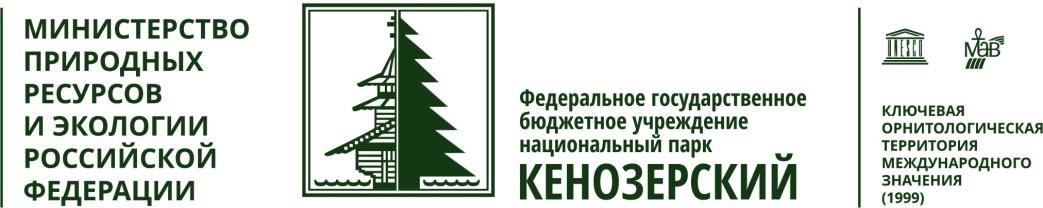 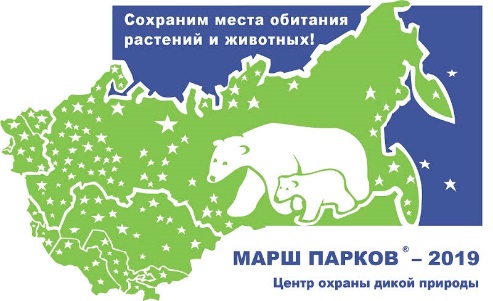 Положениео проведении международной акции«Марш парков – 2019»Дни охраняемых природных территорий 	«Марш парков» – международная акция по оказанию поддержки особо охраняемым природным территориям (ООПТ) России и сопредельных стран. Проводится по инициативе Благотворительного фонда «Центр охраны дикой природы» с 1995 г. ежегодно в России, на Украине, в Белоруссии, Армении и государствах Центральной Азии. ФГБУ «Национальный парк «Кенозерский» является локальным координатором акции на территории Архангельской области. Мероприятия в рамках Акции проводятся совместно с АРОПЭФ «Биармия», ГБУ Архангельской области «Центр природопользования и охраны окружающей среды» − подведомственного учреждения Министерства природных ресурсов и лесопромышленного комплекса Архангельской области.I. Общие положения1.1. 	Организатором и координатором Акции является «Центр охраны дикой природы» (ЦОДП). Региональным координационным центром Акции на территории Архангельской области – ФГБУ «Национальный парк «Кенозерский».1.2. 	Настоящее положение определяет условия, порядок организации и проведения международной акции «Марш парков» в Архангельской области. 1.3. 	Во время «Марша парков» заповедники, национальные парки, а также другие природоохранные, неправительственные и образовательные организации инициируют и проводят круглые столы, пресс-конференции, дни открытых дверей, публикации в прессе, трансляции радио- и телепередач, детские экологические мероприятия, тематические выставки, акции волонтерской помощи и сбор благотворительных средств в поддержку охраняемых природных территорий.1.4 ФГБУ «Национальный парк «Кенозерский» оставляет за собой право на использование работ, выполненных участниками конкурсов, в своей печатной, сувенирной и прочей продукции.II. Цели и задачи2.1. Цель и задачи Акции: привлечение внимания властей, средств массовой информации, бизнеса и всего общества к проблемам особо охраняемых природных территорий;оказания им реальной практической помощи;формирование положительного общественного мнения по отношению к особо охраняемым природным территориям пробуждение в сознании соотечественников чувства гордости за наше природное и культурное достояние;предотвращение действий, угрожающих существованию и развитию особо охраняемых природных территорий, уникальных природных и историко-культурных комплексов;экологическое образование, воспитание, просвещение населения;популяризация природоохранной деятельности среди жителей Архангельской области и НАО;распространение опыта работы образовательных учреждений г. Архангельска в области охраны окружающей среды.III. Порядок проведения акции «Марша парков – 2019»Конкурсы «Марша парков – 2019»«Мир заповедной природы» – конкурс детского художественного творчества «Страницы Красной книги».В 2019 году в рамках акции «Марш парков» и традиционного конкурса «Мир заповедной природы» Центр охраны дикой природы объявляет художественный конкурс «Страницы красной книги». Мы предлагаем участникам Марша парков совместными усилиями создать Красную книгу. В нее могут входить редкие виды вашего региона или района, как внесенные в российскую или региональные Красные книги, так и не вошедшие в них, но ставшие редкими в окрестностях вашего проживания. Чтобы правильно выбрать героев ваших рисунков, следует познакомиться с Красной книгой России (http://redbookrf.ru/) или вашего региона, другой литературой о ваших редких животных и растениях, разобраться, почему избранные вами виды стали редкими или исчезают. Этих животные или эти растения следует нарисовать. К рисункам нужно написать краткий комментарий – почему вы выбрали именно этот вид, чем он примечателен и что ему угрожает.При оценке работ учитываются самостоятельность и качество исполнения, соответствие теме, отсутствие биологических ошибок.Первый этап конкурса проводят локальные координаторы «Марша» – ООПТ, учебные заведения, кружки. Образовательное учреждения могут подать коллективную карточку участника (Приложение № 1), в которой отражают общее количество участников конкурса (все, кто делал работы) и фотоотчет о проведении выставки или отбора. Требования к рисунку:возраст участников – до 18 лет;рисунок должны соответствовать заявленной тематике конкурса;рисунок должен быть самостоятельной работой ребенка;рисунок должен быть оригинальным (не срисованным);размер листа – не более 30х40 см (формат А3), включая рамку, если она необходима;не принимаются рисунки в электронном виде;присланные работы не возвращаются;рисунок не скручивать и не складывать! при оформлении рисунков просьба не использовать скотч или иные синтетические материалы;сведения об авторе указываются только на обороте рисунка либо приклеиваются с обратной стороны так, чтобы не портить сам рисунок. Пожалуйста, не используйте степлер!Формат маркировки рисунка: Требования к тексту:комментарий может иметь произвольный формат, но должен соответствовать заявленной тематике конкурса;текст должен быть оригинальным (авторским), при этом он, конечно, может быть основан на материалах из достоверных источников;объем текста – примерно 60 слов или четверть страницы (не более 500 знаков с пробелами);комментарий пишется на отдельном листе формата А4 (или А5) от руки или набирается на компьютере и прилагается к конкурсной к работе.3.2 Конкурс на лучший девиз «Марша парков»Каждый год «Марш парков» проходит под новым девизом, который учитывает актуальные национальные и международные события и проблемы, имеющие отношение к охраняемым природным территориям. Девиз помогает локальным координаторам выстраивать и разнообразить свою работу, его используют при определении тематики конкурсов, при работе со СМИ и населением. Объявляя конкурс на лучший девиз «Марша парков», мы ждем от Вас новых идей и формулировок.Напоминаем девизы «Марша парков» последних лет:2018: Молодежь и природа – общее будущее!2017: Заповедной России сто лет2016: Природе важен каждый. Сохраним биологическое разнообразие!2015: Почвы – бесценное природное наследие2014: Вода для жизни – в живой природе2013: Заповедной природе – надежную защиту2012: Защитим заповедную природу от пожаров2011: Живые леса – благоприятный климат2010: Биоразнообразие – основа жизни на ЗемлеТребования к работам:в конкурсе могут участвовать как взрослые, так и дети;девиз должен иметь отношение к тематике «Марша парков», затрагивать общезначимые проблемы;приветствуется оригинальность и актуальность девиза;девиз должен быть кратким – не более 6 слов;для участия в конкурсе присылайте свой вариант девиза в электронном виде на адрес ecoedu@kenozero.ruIV. Условия приема работРаботы принимаются до 15 мая 2019 года по адресу: 163000, г. Архангельск, Набережная Северной Двины, 78, Отдел экологического просвещения Кенозерского национального парка, т. 8 (8182) 20-65-72. В г. Северодвинске работы принимаются по адресу ул. Первомайская 20, строение 5 (тел. 89210816112, Фомина Надежда Андреевна)Внимание! Сведения об авторе и другая информация указываются только на обороте рисунка, либо приклеиваются с обратной стороны так, чтобы не портить сам рисунок!Лучшие работы будут отмечены грамотами и призами, а всем участникам будут выданы сертификаты на празднике «Мы – дети Земли! 2 июня.Работы победителей регионального этапа направляются на конкурс в Центр охраны дикой природы (г. Москва) на всероссийский этап конкурса. Эти работы пополнят Интернет-галерею на сайте Центра (http://www.biodiversity.ru/programs/mp/gallery.html) и на сайте Кенозерского национального парка (www.kenozero.ru). Центр охраны дикой природы оставляет за собой право использовать рисунки на выставках, в печатной продукции, социальной рекламе и т. п.Итоги регионального этапа конкурса будут подведены 2 июня 2019 г., на областном празднике «Мы – дети Земли!», приуроченном ко Дню защиты окружающей среды. Итоги всероссийского этапа конкурса будут подведены Центром Охраны дикой природы в октябре 2019 г. Лучшие работы будут представлены на тематической выставке. Победители получат дипломы и призы.V. Организация и проведение тематических занятий в школах г. Архангельска и областиВ рамках Акции специалисты ФГБУ «Национальный парк «Кенозерский», АРОПЭФ «Биармия» и ГБУ Архангельской области "Центр природопользования и охраны окружающей среды" в течение апреля-мая 2019 года организуют и проводят в школах г. Архангельска и в Визит-центре Кенозерского национального парка следующие тематические занятия:Заявки на проведение занятий по г. Архангельску принимаются Отделом экологического просвещения Кенозерского национального парка                         тел. 8(8182)20-65-72 и Отделом государственного надзора и экологического просвещения ГБУ Архангельской области «Центр природопользования и охраны окружающей среды» тел. 8(8182) 68-40-10.Заявки на проведение занятий по г. Северодвинску принимаются Отделом экологического просвещения Кенозерского национального парка по адресу ул. Первомайская 20, строение 5 (тел. 8-921-081-6112, Фомина Надежда Андреевна).Занятия в г. Северодвинск будут проходить с 10 по 12 апреля 2019 г.Приложение № 1.Коллективная карточка участникамероприятий, разработанных и проведенных в рамках акции «Марш парков – 2019»(Название образовательного учреждения, почтовый и электронный адрес)Карточку необходимо отправить с пометкой «Марш парков - 2019» по адресу: ecoedu@kenozero.ru, отдел экологического просвещения ФГБУ «Национальный парк «Кенозерский» (163000 г. Архангельск, набережная Северной Двины, 78), тел. (8182) 20-65-72, 28-65-23.Всю необходимую информацию о Кенозерском национальном парке можно получить на официальном сайте www.kenozero.ru или в отделе экопросвещения по тел. (8182) 20-65-72.Второй этап конкурса проводит ЦОДП.Итоги конкурса будут подведены в сентябре 2019 г. Победители получат дипломы и призы. Центр охраны дикой природы не рассылает сертификаты или дипломы участникам конкурса, не попавшим в число призёров.Лучшие работы пополнят Интернет-галерею на сайте Центра охраны дикой природы (www.biodiversity.ru/programs/mp/gallery.html). ЦОДП оставляет за собой право использовать рисунки на выставках, в печатной продукции, социальной рекламе и т.п.Успехов в конкурсах!Название рисункаИмя и фамилия автораВозраст (сколько лет, а не дата рождения)Город или посёлок, где живёт ребёнокОбразовательное учреждениеОрганизация, от которой работа отправлена в ЦОДП – заповедник, парк или др.Год2019Тема занятияАудиторияМесто проведения«Заповедная мозаика»старший дошкольный и младший школьный возраст, 6-10 летЗанятие на базе Визит-центра Кенозерского национального парка; выездное занятие«Лесные хозяева Кенозерья. Животный мир»школьники 1-6 классыЗанятие на базе Визит-центра Кенозерского национального парка; выездное занятие«Подводный мир Кенозерья»школьники 1-6 классыЗанятие на базе Визит-центра Кенозерского национального парка; выездное занятие“Онежское Поморье” - первое знакомствошкольники 1-11 классЗанятие на базе школы, подавшей заявкуЖивотный мир “Онежского Поморья”. Морские млекопитающие” часть 1школьники 1-11 классЗанятие на базе школы, подавшей заявкуЖивотный мир “Онежского Поморья”. На крыльях от Арктики до Антарктики” часть 2школьники 1-11 классЗанятие на базе школы, подавшей заявку«По страницам Красной книги Архангельской области» 	старший дошкольный, младшие и средние классы (1-6 класс)Занятие на базе Центра Центр природопользования и охраны окружающей среды«Заповедные островки Архангельской области»старший дошкольный и младший школьный возраст (1-5 классы)Занятие на базе Центра Центр природопользования и охраны окружающей среды«Особо охраняемые природные территории регионального значения»Школьники 6-11 классыЗанятие на базе Центра Центр природопользования и охраны окружающей средыНазвание мероприятияДата проведенияМесто проведенияКоличество участниковОрганизатор 